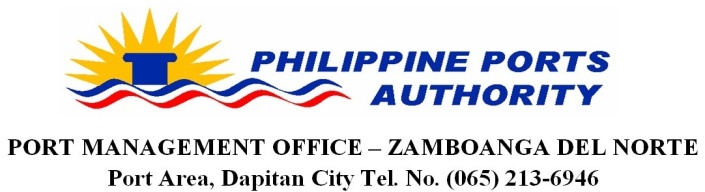 INVITATION TO BIDFOR THE CONSTRUCTION OF FCMD FIELD OFFICE INTO ONE STOP SHOP PORT OPERATION BUILDING, PORT OF DAPITAN, DAPITAN CITY, ZAMBOANGA DEL NORTEThe Philippine Ports Authority, PMO- Zamboanga del Norte, through its bids and Awards Committee for Infrastructure Projects intends to apply the sum of 12,021,827.41 being the Approved Budget for the Contract (ABC) to payment under the contract for the CONSTRUCTION OF FCMD FIELD OFFICE INTO ONE STOP SHOP PORT OPERATION BUILDING, PORT OF DAPITAN, DAPITAN CITY, ZAMBOANGA DEL NORTE. Bids received in excess of the ABC shall be automatically rejected at Bid Opening.The PPA, PMO-Zamboanga del Norte, through its Bids and Awards Committee for Infrastructure Projects now invites bids for the project with the following scope of work:Scope of Work:					B. List of EquipmentsCompletion of the works is required 240 Calendar Days. Bidders must have an experience of having completed at least one (1) contract that is similar to the contract to be bid, and whose value, adjusted to the current prices, must be at least 50% of the approved budget for the contract to be bid.Bidding will be conducted through open competitive bidding procedures using non-discretionary pass/fail criterion as specified in the Implementing Rules and Regulations of Republic Act 9184 (RA 9184), otherwise known as the “Government Procurement Reform Act”.Bidding is restricted to Filipino citizens/Sole proprietorships, partnerships, or organizations with at least seventy five percent (75%) interest or outstanding capital stock belonging to citizens of the Philippines and with Minimum PCAB License Registration-Small B - Building & Industrial Plant.Interested bidders may obtain further information from PPA, PMO-Zamboanga del Norte and inspect the Bidding Documents at the address given below from 8:00AM to 5:00PM, Monday to Friday.Letter of Intent will be received from April 18-25, 2016. Only Letter of Intent (LOI) with attached 1- xerox copy of PCAB License will be accepted. Please present Original Copy of PCAB License at the time of submission of LOI for verification purposes. Bidders without similar experience to the contract to be bid need not apply.A complete set of Bidding Documents may be purchased by interested bidders from the address below and upon payment of a non-refundable fee for the Bidding Documents in the amount of Twenty Five Thousand Pesos (Php 25,000.00), exclusive of VAT.The PPA, PMO-Zamboanga del Norte will hold a Pre-Bid conference on April 26, 2016, 2:00PM at PPA Conference Room, Admin. Bldg.,Port of Dapitan, which shall be open only to all interested parties who have purchased the Bidding Documents.Bids must be delivered to the address below on or before May 11, 2016, 10:00 AM at PPA Conference Room, PMO-Zamboanga del Norte, Port area, Dapitan city address to the BAC Chairman for Infrastructure Projects. All bids must be accompanied by a bid security in any of the acceptable forms and in the amount stated in the Instruction to Bidders. Bids will be opened in the presence of the bidder’s representatives who choose to attend at the address below. Late bids shall not be accepted.The PPA, PMO-Zamboanga del Norte reserves the right to accept or reject any bid, to annul the bidding process, and to reject all bids at any time prior to contract award, without thereby incurring any liability to the affected bidder or bidders.ENGR. ABDURASAD S. HASANBAC Chairperson for Infrastructure ProjectsPPA, PMO-Zamboanga del Norte, Port Area, Dapitan City 7101For further information, please refer to:The BAC Secretariat for Infrastructure Projects or The ESD OfficePPA, PMO-Zamboanga del Norte, Port Area, Dapitan City 7101Tel No. (065) 213-6595, (065) 213-6946Email Address:ppa.pmo.dapitan@gmail.comDate of Publication: April 18-25, 2016PPA Website: www.ppa.com.phPhilGeps Website: www.philgeps.netPhilippine Star (Newspaper) April 18, 2016NO.DESCRIPTION OF WORKQTY.UNIT(1)(2)(3)(4)1.0General Expenses1.1Mobilization/Demobilization1lot2.1Construction safety & health program1lot2.0Demolition/Excavation Works2.1Demolish, remove & dispose existing pav't. for228sq.m.ftgs., tie beams, septic tank, drainage systemcatch basin.2.2Demolish, Remove & Dispose Existing FCMD Building60sq.m.2.3Excavate and dispose excess materials for ftgs140cu.m.tie beams, septic tank, catch basis & drainage System3.0Filling Materials3.1Spread and Compact Filling Materials386cu.m.4.0Concreting Works4.1Supply, Fab. & Install Steel Reinforcement27,113kgs.4.2Concreting of Structural Members & Slabs175cu.m.4.3Construction of Septic Tank1lot5.0Masonry Works5.1Supply & Install/Laying of 100mm thk. CHB392sq.m.5.2Plastering and Finishing of Concrete Walls272sq.m.5.3Plastering and Finishing of Concrete Walls1,328sq.m.6.0Roofing Works6.1Supply, Fab. & Install Pre-Painted Twin-Rib323.00sq.m.G.I. Roofing Sheets and Accessories6.2Supply, Fab. & Install Angular Steel Bar21Sets6.3Supply, Fab. & Install Steel C-Purlins528l.m.6.4Supply & Install PVC Downspout58l.m.7.0Finishes and Fixtures7.1Supply & Install 200mm x 200mm Unglazed33sq.m.Ceramic Tiles for Comfort Rooms7.2Supply & Install 200mm x 300mm Glazed121sq.m.Ceramic Wall Tiles for Comfort Rooms7.3Supply & Install 600mm x 600mm Glazed362sq.m.Semi-Granite Floor Tiles7.4Supply & Install Water Closets complete w/6setsFittings and Accessories7.5Supply & Install Wall-Hung Lavatory complete10setsw/ Fittings and Accessories7.6Supply & Install Wall-Hung Urinals complete5setsw/ Fittings and Accessories8.0Installation of Doors and Windows8.1Supply & Install Double Swing Tempered2setsGlass Door on Powder Coated Alum. Frame8.2Supply & Install Panel Type Tempered Frame-13setsless Glass Door8.3Supply & Install Sliding Tempered Glass Window10setson Powder Coated Alum. Frame8.4Supply & Install Fixed Tempered Glass Window33setson Powder Coated Alum. Frame8.5Supply & Install Awning Type Tempered Glass13setsWindow on Powder Coated Alum. Frame8.6Supply & Install Pre-Fabricated Laminated6setsDoor w/ Wooden Door Frame8.7Supply & Install Heavy Duty Louver Type PVC7setsDoor w/ PVC Door Frame9.0Plumbing Works9.1Supply & Install 100mm dia. PVC Pipe39.00l.m.9.2Supply & Install 75mm dia. Secondary PVC Pipe34.00l.m.9.3Supply & Install 50mm dia. PVC Pipe58.00l.m.9.4Supply & Install 50mm dia. uPVC Pipe Moldex96l.m.Blue Pipe for Water Supply Line10.0Electrical Works10.1Supply & Install THW Stranded Wire2,510l.m.10.2Supply & Install Ceiling Mounted Pinlight &74setsLouver Type Flourescent Lamp10.3Supply & Install Flush Type Convenience &44setsAircon Outlets10.4Supply & Install Ceiling and Wall Mounted Exhaust Fan11units10.5Supply & Install Flush Type Switch33sets10.6Supply & Install Circuit Breakers and Panel Board19sets11.0Ceiling Works11.1Supply & Install 9.50mm thk. x 600 x 600mm164.00sq.m.Laminated Gypsum Elefoil Ceiling Board11.2Supply & Install 9.50mm thk. x 600 x 600mm237.00sq.m.Acoustic Ceiling Board11.3Supply & Install Rib-3 Spanflex Steel for Eaves131.00sq.m.12.0Painting Works12.1Painting of Steel Surfaces288.00sq.m.12.2Painting of Concrete/Masonry Surfaces1,328.00sq.m.12.3Painting of Wooden Surfaces35.00sq.m.13.0Drainage System13.1Construction of Catch Basin8units13.2Construction of Reinforced Concrete Canal15l.m.13.3Supply, Fabricate & Install Steel Grating Cover15l.m.13.4Supply & Install PVC Pipe32l.m.14.0Fire Protection System14.1Supply & Install G.I. Pipe Lines & Sprinklers150l.m.1.0.Concrete Saw/Cutter (Gasoline) w/ 12" BladeConcrete Saw/Cutter (Gasoline) w/ 12" Blade1Unit2.0.Backhoe (.50 cu.m. Cap.) 110HPBackhoe (.50 cu.m. Cap.) 110HP1Unit3.0.Dump Truck (6-8.99 cu.m. Cap.) 220HPDump Truck (6-8.99 cu.m. Cap.) 220HP1Unit4.0.Vibratory Plate Compactor (Gasoline Engine) 6-8HP Vibratory Plate Compactor (Gasoline Engine) 6-8HP 1Unit5.0.Welding Machine w/ Complete Acc. (ED-300A)Welding Machine w/ Complete Acc. (ED-300A)1Unit6.0.Rebar Bender (16mm) 1Unit7.0.Rebar Cutter (16mm)1Unit8.0.One Bagger Concrete Mixer1Unit9.0.Concrete Vibrator 2" Flexible ShaftConcrete Vibrator 2" Flexible Shaft1Unit10.0.Water Truck (500-1,000 Gals. Capacity)Water Truck (500-1,000 Gals. Capacity)1Unit11.0Electric GrinderElectric Grinder1Unit12.0Electric Hand DrillElectric Hand Drill1Unit13.0Tile CutterTile Cutter1Unit14.0Oxy-Accetylene Cutter w/ complete AccessoriesOxy-Accetylene Cutter w/ complete Accessories1Unit